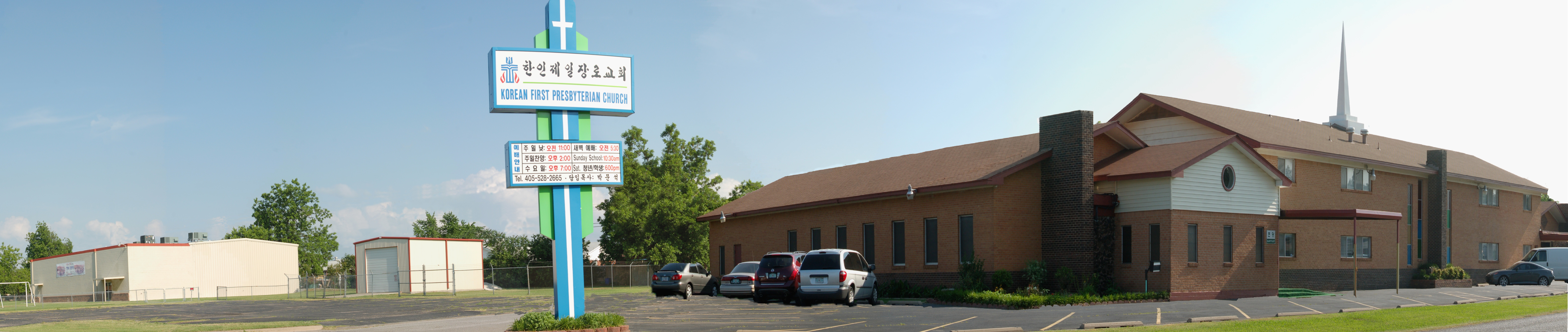 Dear Sisters and Brothers in Christ,On behalf of the Session and congregation of Oklahoma City Korean First Presbyterian Church, I am honored to welcome you all for the stated meeting of Indian Nations Presbytery on Saturday, June 3.I am so grateful to PCUSA. The reason is that without PCUSA, people in Korea, including me, would not have heard the gospel. In 1885, Horace G. Underwood, sent by the Presbyterian Church of USA, became the first ordained missionary to enter Korea. Although the missionaries experienced severe persecution and trials, they remained firm in their faith and tirelessly proclaimed the gospel. As a result, the number of Christians increased explosively and many Presbyterian churches were established.In 1974, Korean First Presbyterian Church was established with fourteen Korean immigrants. We have been serving the Korean  community  in  the state of Oklahoma and missionaries in several countries for  the  past  49 years as a member of Indian Nations Presbytery.If you have never been to Korean First Presbyterian Church, we are located at 1100 SW 66th St, in Oklahoma City. There is ample parking space at the front and side of the building. Additionally, it is possible to park sufficiently at the gym building across the street.We look forward to seeing you here at Korean First Presbyterian Church. Your servant in Christ,Jongsuk Back, PastorOklahoma Korean First Presbyterian Church 1100 SW 66th  St, Oklahoma City, OK 73139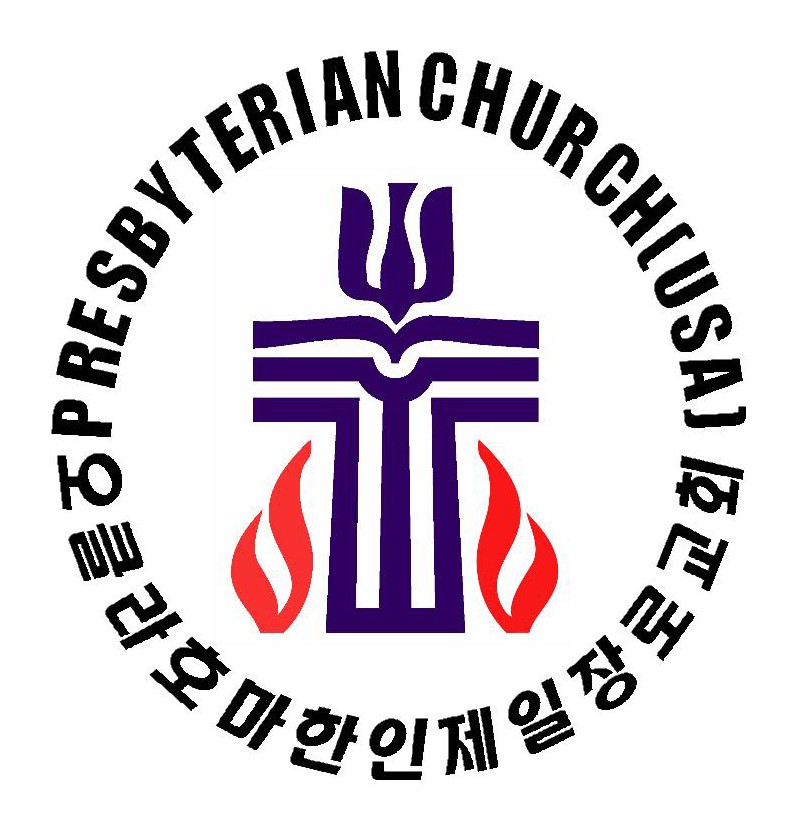 405)  835-0201  www.okckfpc.org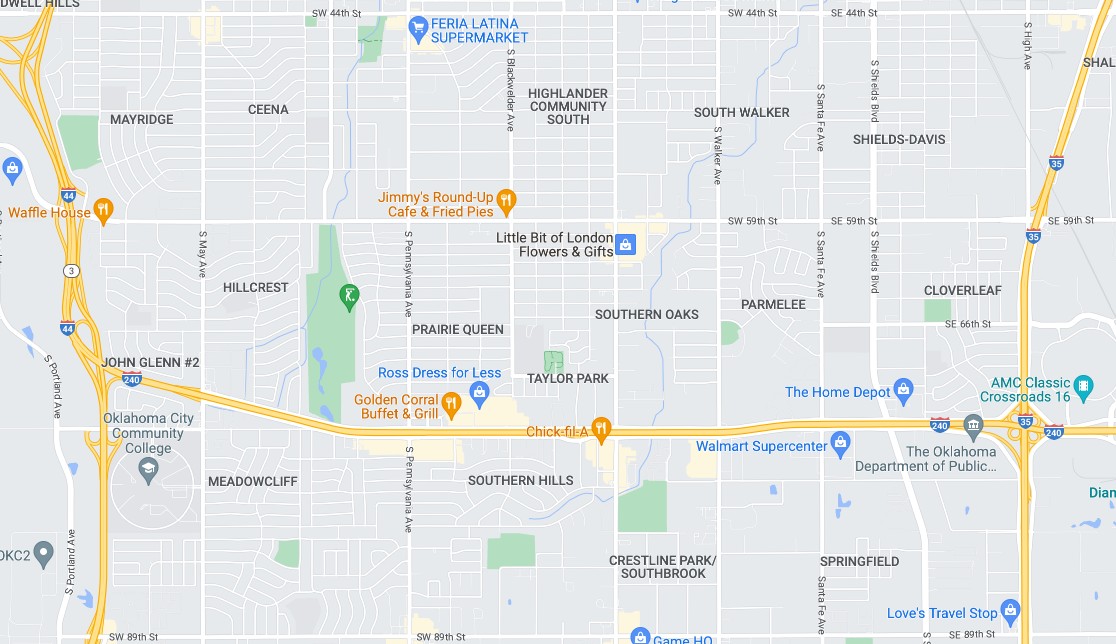 From I-35 North or SouthTake the exit from I-35 to I-240.(Follow signs for airport or Lawton) Take exit 2A for S. Western AveTurn to north on S. Western Ave and continue on until you reach SW 66thTurn left from S. Western to SW 66th (7-Eleven Convenience store). In about two (2) blocks, the destination is on your left.From I-44 North or SouthTake the exit from I-44 to I-240. (Follow signs for Dallas or Tulsa) Take exit 2A for S. Western AveTurn to north from S. Western Ave and continue on until you reach S.W.66thTurn left from S. Western to SW 66th (7-Eleven Convenience store). In about two(2) blocks, the destination is on your left.OR:	Consult your favorite map program.	Again, the address is1100 SW 66th St, Oklahoma City, OK 73139.